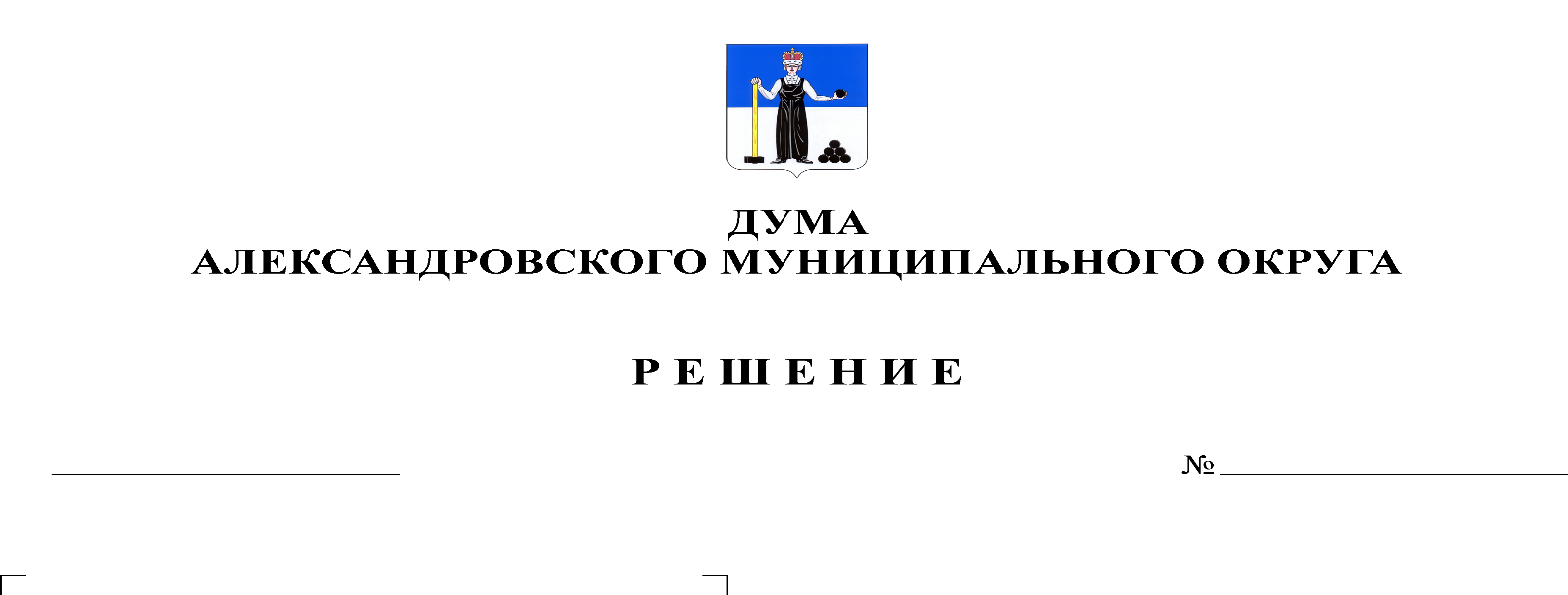 В соответствии с решением Думы Александровского муниципального округа Пермского края от 26.03.2020 № 87 «О внесении изменений и дополнений в решение Думы от 17.12.2019 № 39 «О бюджете Александровского муниципального округа на 2020 год и на плановый период 2021 и 2022 годов», Дума Александровского муниципального округарешает:1. Внести в Положение об оплате труда работников муниципальных учреждений культуры, утвержденное решением Совета депутатов Скопкортненского сельского поселения от 17 октября 2012 г. № 17-6 (далее — Положение) следующие изменения:1.1. В пункте 3 статьи 2 добавить абзац следующего содержания«При повышении (индексации) размеров должностных окладов их размеры подлежат округлению до целого рубля в сторону увеличения.»;1.2. Приложение 1 к Положению изложить в редакции согласно приложению 1 к настоящему решению.2. Настоящее решение опубликовать в газете «Боевой путь» и разместить на сайте www.aleksraion.ru.3. Настоящее решение вступает в силу с момента опубликования и распространяется на правоотношения, возникшие с 01 января 2020 г.Председатель ДумыАлександровского муниципального округа                                        М.А. ЗиминаИсполняющий полномочия главы муниципального округа – главы администрации Александровского муниципального округа                          				          С.В. БогатыреваПриложение 1к решению Думы Александровского муниципального округаот _28.05.2020_ № _104_Приложение 1к Положению об оплате трудаработников муниципальныхучреждений культурыРазмеры должностных окладов работников муниципальных учреждений культурыУровеньНаименование должностейРазмер должностного оклада, руб.ПРОФЕССИОНАЛЬНЫЕ КВАЛИФИКАЦИОННЫЕ ГРУППЫ ДОЛЖНОСТЕЙ РАБОТНИКОВ КУЛЬТУРЫ, ИСКУССТВА И КИНЕМАТОГРАФИИ ПРОФЕССИОНАЛЬНЫЕ КВАЛИФИКАЦИОННЫЕ ГРУППЫ ДОЛЖНОСТЕЙ РАБОТНИКОВ КУЛЬТУРЫ, ИСКУССТВА И КИНЕМАТОГРАФИИ ПРОФЕССИОНАЛЬНЫЕ КВАЛИФИКАЦИОННЫЕ ГРУППЫ ДОЛЖНОСТЕЙ РАБОТНИКОВ КУЛЬТУРЫ, ИСКУССТВА И КИНЕМАТОГРАФИИ без квалификационного уровняДолжности, отнесенные к профессиональной квалификационной группе «Должности работников ведущего звена»11520без квалификационного уровняДолжности, отнесенные к профессиональной квалификационной группе «Должности руководящего состава»11865